Кыргыз РеспубликасынынБилим берүү жана илим министрлигинин 2021-жылдын  «___» ______________  №_________буйругуна тиркемеКЫРГЫЗ РЕСПУБЛИКАСЫНЫНБИЛИМ БЕРҮҮ ЖАНА ИЛИМ МИНИСТРЛИГИжогорку кесиптик  билим берүүнүнмамлекеттик билим берүү стандартыБАГЫТЫ: 710200 «Маалымат системалары жана технологиялары»Квалификациясы: МагистрБишкек – 2021Жалпы жоболорЖогорку кесиптик билим берүүнүн 710200-Маалымат системалары жана технологиялары багыты боюнча ушул Мамлекеттик билим берүү стандарты «Билим берүү жөнүндө» Мыйзамга жана Кыргыз Республикасынын башка ченемдик укуктук актыларына ылайык, Кыргыз Республикасынын билим берүү чөйрөсүндөгү ыйгарым укуктуу мамлекеттик орган тарабынан иштелип чыккан Кыргыз Республикасынын Министрлер Кабинети аныктаган тартипте бекитилген. Ушул Мамлекеттик билим берүү стандартын аткаруу магистрлерди даярдоо боюнча кесиптик билим берүү программаларды ишке ашыруучу баардык жождор үчүн менчигинин түрүнө жана ведомстволук таандыктыгына карабастан милдеттүү болуп эсептелет. 1.2.Терминдер, аныктамалар, белгилөөлөр, кыскартууларУшул Жогорку кесиптик билим берүүнүн мамлекеттик билим берүү стандартында "Билим берүү жөнүндө" Кыргыз Республикасынын Мыйзамына жана жогорку кесиптик билим берүү жаатындагы Кыргыз Республикасы катышуучу болгон мыйзам чегинде белгиленген тартипте күчүнө кирген эл аралык келишимдерге ылайык терминдер жана аныктамалар пайдаланылат:негизги билим берүү программасы - максаттарды, күтүлүүчү натыйжаларды, даярдоонун тийиштүү багыты боюнча билим берүү жараянын ишке ашыруунун мазмунун жана уюштурулушун чектөөчү (регламенттөөчү) окуу,усулдук (методикалык) иш кагаздардын топтому (документтердин жыйындысы);даярдоонун багыты - ар түрдүү профилдеги фундаменталдуу даярдоонун жалпылыгынын негизиндеги интеграцияланган жогорку кесиптик билимдүү адистерди, бакалаврларды жана магистрлерди даярдоо үчүн жогорку билим берүү программаларынын жыйындысы;профили - негизги билим берүү программасынын тикелей бир түргө багытталышы жана (же) кесиптик иш объекти;сабактар мерчеми - окутуунун, тарбиялоонун белгиленген максаттарына жана натыйжаларына карата белгилүү бир логикалык жыйынтыкка ээ болгон билим берүү программасынын бир бөлүгү же окула турган сабактардын топтому;модуль – коюлган максаттарга жана окутуунун жыйынтыктарына, тарбиялоонун аныкталган логикалык бүтүмүнө ээ окула турган сабактардын бөлүгү;зиректүүлүк (компетенттүүлүк) - тийиштүү тармакта кесиптик ишмердүүлүктү аткаруудагы инсандык динамикалык сапаттарынын топтому, билими, кыла билүүлүгү, көнүмү жана көндүмү;бакалавр - академиялык даража, ал 4 жылдан кем эмес окуу мөөнөтү менен билим берүүнүн тийиштүү негизги билим берүү программаларын ийгиликтүү өздөштүргөн адамдарга аттестациянын натыйжалары боюнча ыйгарылат жана ага ээ болгондорго белгилүү бир кесиптик иш жүргүзүүгө же тийиштүү багыт боюнча «магистр» академиялык даражасын алуу үчүн окуусун улантууга укук берет;магистр - академиялык даража, ал 2 жылдан кем эмес окуу мөөнөтү менен билим берүүнүн тийиштүү негизги билим берүү программаларын ийгиликтүү өздөштүргөн бакалавр академикалык даражасына ээ болгон адамдарга аттестациянын натыйжалары боюнча ыйгарылат жана ага ээ болгондорго белгилүү бир кесиптик иш жүргүзүүгө же тийиштүү багыт боюнча «аспирантураны» окуусун улантууга укук берет;кредит (чегерим бирдик) - негизги кесиптик билим берүү программасынын сыйымдуулугунун шарттуу өлчөмү;окутуунун натыйжалары - негизги билим берүү программасын окуп өздөштүргөндүгүнүн жыйынтык зиректиктери. - негизги билим берүү программасы - максаттарды, күтүлүүчү натыйжаларды, даярдоонун тийиштүү багыты боюнча билим берүү процессин ишке ашыруунун мазмунун жана уюштурулушун регламенттөөчү окуу-методикалык документтердин жыйындысы;даярдоонун багыты - ар түрдүү профилдеги, фундаменталдуу жалпы даярдоо негизиндеги интеграцияланган жогорку кесиптик билимдүү кадрларды (адистерди, бакалаврларды жана магистрлерди) даярдоо үчүн билим берүү программаларынын жыйындысы;- профиль - негизги билим берүү программасынын конкреттүү бир түргө багытталышы жана (же) кесиптик иш объекти;- компетенция – окуучунун аныкталган бир чөйрөдө майнаптуу жана жемиштүү иштөөсү үчүн зарыл болгон билими жагынан даярдоого карата алдын ала коюлган социалдык талап (ченем);- бакалавр – магистратурага кирүүгө жана кесиптик иш менен алектенүүгө укук берген жогорку кесиптик билимдин квалификациялык деӊгээли;- магистр – аспирантурага жана (же) базалык докторантурага (PhD/профили боюнча) жана кесиптик иш менен алектенүүгө укук берген жогорку кесиптик билимдин квалификациялык деӊгээли;- кредит (зачеттук бирдик) – негизги кесиптик билим берүү программасынын эмгек сыйымдуулугунун шарттуу өлчөмү;- окутуунун натыйжалары – негизги билим берүү программасы/модулу боюнча окуунун натыйжасында ээ болгон компетенциялар;- теӊдөөчү курстар – тиешелүү багыт (адистик) боюнча базалык билими жок студент-магистрант тарабынан биринчи окуу жылында базалык кесиптик билим алуу жана багыттар боюнча магистрлерди даярдоонун негизги билим берүүчү программаларын өздөштүрүүгө талап кылынган компетенцияларга ээ болуу үчүн өздөштүрүлүүчү дисциплина;- жалпы илимий компетенциялар – кесиптик иштин бардык түрлөрү (же көпчүлүгү) үчүн жалпы болуп саналган мүнөздөмөлөрдү билдирет: окуу, талдоо жана синтез кылуу ж.б. жөндөмдүүлүк;- инструменттик компетенция – когнитивдик жөндөмдү, идеяларды жана ойлорду түшүнүү жана пайдалана билүү жөндөмдөрүн камтыйт, методологиялык жөндөм, айлана-чөйрөнү түшүнүү жана башкаруу, убакытты уюштуруу, окуунун стратегияларын түзүү, чечимдерди кабыл алуу жана проблемаларды чече билүү жөндөмү; технологиялык жөндөм, техниканы пайдалана билүүгө, компьютерди билүүгө жана маалыматтык башкарууга байланышкан жөндөмдор; лингвистикалык жөндөмдөр, коммуникациялык компетенция;- социалдык-инсандык жана жалпы маданий компетенциялар – ой-сезимдерин жана мамилесин билдирүүгө, сын көз менен ой жүгүртүүгө жана өзүнө баа бере билүүгө байланышкан жеке сапаттар, ошондой эле социалдык өз ара байланыш жана кызматташу процесстерине, топтор менен иштеше билүүгө, социалдык жана этикалык милдеттенмелерди кабыл алууга байланышкан жөндөмдөр;- кесиптик стандарт – кесиптик иштин конкреттүү түрүнүн чегинде анын мазмунуна жана сапатына карата талаптарды белгилөөчү, кызматкер кайсы иште болсо да, кайсыл уюмда болсо да өзүнүн ордун татыктуу ээлеши үчүн кызматкерде болушу милдеттүү болгон квалификациянын сапаттык деӊгээлин баяндаган негиз түзүүчү документ.1.3.  Кыскартуулар жана белгилөөлөр Ушул Мамлекеттик билим берүү стандартында төмөндөгү кыскартуулар жана белгилөөлөр  колдонулат:МББС - Мамлекеттикбилимберүүстандарты;ЖКББ - жогорку кесиптик билим берүү;НББП - негизги билим берүү программасы;ОМБ - окуу-методикалык бирикме;ЖИК - жалпы илимий компетенциялар;ИК - инструменттик компетенциялар;КК - кесиптик компетенциялар;СИЖМК - социалдык-инсандык жана жалпы маданий компетенциялар..2. Колдонуу тармагы2.1. Ушул Мамлекеттик жогорку билим берүү стандарты (мындан ары - ЖКББ МББС) 710200-Маалымат системалары жана технологиялары  магистрлерди даярдоо багыты боюнча негизги билим берүү программаларын ишке ашыруудагы милдеттүү ченемдердин, эрежелердин жана талаптардын жыйындысын туюндурат жана окутуу,  уюштуруу-методикалык документтерди иштеп чыгуу Кыргыз Республикасынын аймагында магитрлерди даярдоонун тийиштүү багыты боюнча лицензиясы бар менчигинин түрүнө жана ведомстволук таандыктыгына карабастан бардык жогорку кесиптик билим берүү уюмдарынын (мындан ары - жождор) жогорку кесиптик билим берүүнүн негизги билим берүү программаларын өздөштүрүү сапатын баалоо үчүн негиз болуп эсептелет.2.2. Ушул ЖКББ МББСын 710200-Маалымат системалары жана технологиялары  багыты боюнча пайдалануучулары болуп: негизги колдонуучулар төмөнкүлөр болуп саналат:- жождордун администрациясы жана илимий-педагогикалык курамы (профессордук-окутуучулук курам, илимий кызматкерлер), өздөрүнүн жождорундагы ошол багыт жана даярдоонун деңгээли боюнча илимдин, техниканын жана социалдык чөйрөнүн жетишкендиктерин эсепке алып, негизги кесиптик билим берүү программаларын иштеп чыгуучулар, натыйжалуу ишке киргизүү жана жаңылоо үчүн жооптуу адамдар; - жождун даярдоонун ошол багытындагы негизги билим берүү программасын өздөштүрүү боюнча өзүнүн окуу ишин натыйжалуу ишке ашырууүчүн жооптуу студенттер;- тийиштүү кесиптик иш чөйрөсүндөгүадистердин жана иш берүүчүлөрдүн бирикмелери;- Кыргыз Республикасынын билим берүү чөйрөсүндөгү аткаруу бийлигинин борбордук мамлекеттик органынын тапшыруусу боюнча негизги билим берүү программаларын иштеп чыгууну камсыз кылуучу окутуу-усулдук бирикмелер жана кеңештер;-  жогорку кесиптик билим берүүнү каржылоону камсыз кылуучу мамлекеттик аткаруу бийлигинин мүчөлөрү;- жогорку кесиптик билим берүү системинде мыйзамдардын сакталышына көзөмөлдү камсызкылуучу, жогорку кесиптик билим берүү чөйрөсүндө аттестацияны, аккредитацияны жана сапатка көзөмөлдү жүзөгө ашыруучу мамлекеттик аткаруу бийлигинин ыйгарым укуктуу мүчөлөрү эсептелет;-билим берүү программаларын жана уюмдарын аккредитациялоочу агенттиктер.2.3. Абитуриенттердин даярдыгынын деңгээлине талаптар.2.3.1. "Магистр" квалификациясын ыйгаруу менен жогорку кесиптик билим алууга талапкер абитуриенттин билим деңгээли "бакалавр" квалификациясы ыйгарылган же "адис" квалификациясы ыйгарылган жогорку кесиптик билим.2.3.2. Абитуриенттин "бакалавр" квалификациясы ыйгарылган жогорку кесиптик билими же «адис» квалификациясы ыйгарылган жогорку кесиптик билими тууралуу мамлекеттик үлгүдөгү документи болушу керек.3. Даярдоонун багыттарынын жалпы мүнөздөмөсү3.1.	Кыргыз Республикасында 710200-Маалымат системалары жана технологиялары  багытындагы даярдоо боюнча төмөнкүлөр ишке ашырылат:- бакалаврларды даярдоо боюнча ЖКББ НББП;- магистрлерди даярдоо боюнча ЖКББ НББП.- бакалаврларды даярдоо боюнча ЖКББ НББПны толугу менен өздөштүргөн жана белгиленген тартипте мамлекеттик жыйынтыктоо аттестациясынан ийгиликтүү өткөн жождордун бүтүрүүчүлөрүнө "бакалавр" квалификациясы ыйгарылуу менен жогорку билими тууралуу диплом берилет.-магистрлерди даярдоо боюнча ЖКББ НББПны толугу менен өздөштүргөн жана белгиленген тартипте мамлекеттик жыйынтык аттестациясынан ийгиликтүү өткөн жождордун бүтүрүүчүлөрүнө «магистр» квалификациясы ыйгаруу менен жогорку билими тууралуу диплом берилет.Магистрлерди даярдоо багытынын алкагында ЖКББ НББП профилдери жож тарабынан квалификациянын (эгер болсо) тармактык/сектордук алкактарынын негизинде аныкталат.3.2. Жалпы орто же кесиптик орто билимдин базасында күндүзгү окутуу формасында багыттар боюнча магистрлерди 710200-Маалымат системалары жана технологиялары  даярдоо боюнча ЖКББ НББП өздөштүрүүнүн ченемдик мөөнөтү 6 жылдан кем эмес убакытты түзөт, "бакалавр" квалификациясы ыйгарылган жогорку кесиптик билим берүү базасында 2 жылдан кем эмес убакытты түзөт.Окутуунун күндүзгү-сырткы (кечки) жана сырткы формалары боюнча, ошондой эле окутуунун ар кандай формалары айкалыштырылган учурларда «бакалавр» квалификациясы ыйгарылган жогорку кесиптик билим берүү базасында магистрлерди даярдоо боюнча ЖКББ НББП өздөштүрүү мөөнөттөрү жож тарабынан күндүзгү окутуу формасында белгиленген ченемдик мөөнөткө карата жарым жылга чейин көбөйтүлөт. "Адис" квалификациясын ыйгаруу менен толук жогорку кесиптик билим берүү базасында магистрлерди даярдоо боюнча ЖКББ НББП өздөштүрүү мөөнөттөрү бир жылдан кем эмес убакытты түзөт.Бакалаврларды даярдоонун ар башка багыттары жана адистиктери боюнча жогорку кесиптик билими бар абитуриенттер үчүн билим берүү программасын өздөштүрүү мөөнөтү тиешелүү багыттагы магистрлерди даярдоо боюнча ЖКББ НББПнын базалык кесиптик билимдерин жана компетенцияларын түзүүчү теӊдөөчү курстарды өздөштүрүүнүн эсебинен көбөйтүлөт.Билим алуунун формасына карабастан жеке окуу планы боюнча окутууда окуунун мөөнөтүн жож өз алдынча аныктайт. Ден соолугунун мүмкүнчүлүгү чектелүү адамдарды жеке окуу планы боюнча окутууда жож мөөнөттү билим алуунун тийиштүү формасы боюнча аныкталган убакытка салыштырмалуу узартууга укуктуу.Магистрлерди даярдоо багыты боюнча ЖКББ НББП өздөштүрүүнүн башка ченемдик мөөнөттөрүн Кыргыз Республикасынын Министерлер Кабинети белгилейт.3.3. Жалпы орто же орто кесиптик билимдин базасында күндүзгү окуу формасында магистрлерди даярдоодогу ЖКББ НББПны өздөштүрүүнүн жалпы эмгек сыйымдуулугу 360тан кем эмес кредитти түзөт жана "бакалавр" квалификациясын ыйгаруу менен тастыкталган жогорку кесиптик билимдин базасында 120дан кем эмес кредитти түзөт.Күндүзгү окуу формасы боюнча окуу жылындагы ЖКББ НББПнын эмгек сыйымдуулугу 60тан кем эмес кредитке барабар.Бир окуу семестринин эмгек сыйымдуулугу 30дан кем эмес кредитке барабар (окуу процесси эки семестрлик болуп курулган учурда).Бир кредит студенттин окуу ишинин 30 саатына эквиваленттүү (анын ичинде анын аудиториялык, өз алдынча иштери жана аттестациянын бардык түрлөрү).Күндүзгү-сырттан (кечки) жана сырттан окуу формалары боюнча НББПнын, ошондой эле окутуунун ар түрдүү формалары айкалышкан учурдагы эмгек сыйымдуулугу окуу жылында 48ден кем эмес кредитти түзөт. Бүтүрүү окуу жылынын эмгек сыйымдуулугу НББПнын жалпы эмгек сыйымдуулугун камсыз кылуу зарылчылыгын эсепке алуу менен аныкталат.3.4. ЖКББ НББПнын инсанды окутуу жана тарбиялоо жаатындагы магистрлерди даярдоонун 710200-Маалымат системалары жана технологиялары  багыттары боюнча максаттары:3.4.1. ЖКББ НББПнын окутуу жаатындагы 710200-Маалымат системалары жана технологиялары   багыты боюнча  магистрлерди даярдоонун максаты болуп маалымат коммуникациялык технологиялар жана байланыш системалары жаатында инновациялык кесиптик ишмердүүлүктү жүргүзүүгө жөндөмдүү, социалдык мобилдүүлүгү жана эмгек рыногундагы функционалдык туруктуулукту камсыз кылган универсалдык компетенттүүлүккө ээ магистрлерди даярдоо эсептелет..3.4.2.	ЖКББ НББПнын инсанды тарбиялоо чөйрөсүндөгү 710200-Маалымат системалары жана технологиялары  даярдоо багыты боюнча максаты болуп студенттердин социалдык-инсандык сапаттарынын калыптануусун, максаттуулук, уюштуруучулук, эмгекчилдик, жоопкерчиликтүүлүк, жарандуулук, баймабайлык, токтоолуктук, жалпы маданияттуулук деңгээлин жогорулатуу ж.б. инсандык көрсөткүчтөр эсептелет.3.5. Бүтүрүүчүлөрдүн кесиптик иш чөйрөсү.710200-Маалымат системалары жана технологиялары  багыты боюнча магистрдин бүтүрүүчүлөрүнүн кесиптик ишмердүүлүгүнүн аймагы тереңдетилген фундаменталдык жана кесиптик даярдоону, анын ичинде илимий изилдөө иштерин, педагогикалык профилдин билим берүү-кесиптик программасын өздөштүрүү шартында – педагогикалык ишмердүүлүктү камтыйт.Бүтүрүүчүлөрдүн билиминин жана алынган компетенцияларынын деӊгээли кызматкердин квалификациясынын талаптарына ылайык келген шартта алар кесиптик иштин башка тармактарында жана (же) чөйрөлөрүндө кесиптик ишти жүзөгө ашыра алат.3.6. Бүтүрүүчүлөрдүн кесиптик ишмердүүлүгүнүн объектилериБүтүрүүчүлөрдүн кесиптик ишинин 710200 – Маалымат системалары  жана технологиялары багыты боюнча  объектилери болуп төмөнкүлөр эсептелет: информациялык процесстер, технологиялар, системалар жана түйүндөр,   алардын инструменталдык (программалык, техникалык, уюштуруучулук камсыздоосу,  маалымат технологияларды жана системаларды долбоорлоонун, жөнгө салуунун, өндүрүүнүн жана пайдалануунун ыкмалары менен методдору төмөнкү - машина куруу, прибор куруу, илим, техника, билим, медицина, административдик башкаруу, укук таануу, бизнес, ишкердик, коммерция, менеджмент, банк системалары, маалымат системалардын коопсуздугу, технологиялых системаларды башкаруу, механика, техникалык физика, энергетика, ядердик энергетика, күчтүк энергетика, металлургия,  курулуш, транспорт, темир-жол транспорту, байланыш, телекоммуникациялар,инфокоммуникацияларды башкаруу, почта байланышы, химиялык өндүрүш, айыл чарбасы, текстиль жана жеңил өнөр жайлары, тамак өнөр жайы, медициналык жана биотехнологиялар, тоо-кен иши, жер астындагы ишканалардын жана өндүрүштөрдүн коопсуздугу, геология, мунайзат тармагы, геодозия жана картография, геоинформациялык системалары, токой комплекси, химия – токой комплекси, экология, кызмат көрсөтүү сферасы, массалык маалымат системалары, дизайн, медиаиндустрия жана ошондой эле ар кайсы профилдеги мекемелер, экономикалык жана информациялык коомдун шартындагы бардык ишмердиктин түрлөру областтарында колдонулат.3.7. Бүтүрүүчүлөрдүн кесиптик ишмердүүлүгүнүн түрлөрү:710200-Маалымат системалары жана технологиялар багытынын магистрлерди даярдоо  адистик ишмердигинин түрлөрү:долбоорлоо-конструкциялык;өндүрүш –технологиялык;уюштуруучуу – башкаруучулук;илимий – изилдөө;инновациялык;педагогикалык.Негизинен бүтүрүүчү даярдалып жаткан кесиптик иштин конкреттүү түрлөрү кызыкдар иш берүүчүлөр менен бирдикте тийиштүү кесиптик стандарттын (эгер болсо) негизинде же жогорку окуу жайы тарабынан иштелип чыгылчу анын билим берүү программасынын мазмунун аныкташы керек.3.8. Бүтүрүүчүлөрдүн кесиптик ишинин милдеттери 710200 – Маалымат системалары  жана технологиялары багыты боюнча магистр кесиптик ишмердигине ылайык төмөнкү кесиптик маселелерди чечүү керек:Долбоорлоо – коструктордук ишмердик:долбоорлоо объектин алдын ала изилдөө (инжиниринг),  предметтик            областты жана алардын өз ара баланышын системалык  талдоо;техникалык долбоорлоо (реинжиниринг);жумуштук долбоорлоо;долбоорлоого берилүүчү чоңдуктарды тандоо;процесстерди жана системаларды моделдөө;долбоорлоо объектисинин функциялаштыруу сапатын жана ишенимдүүлүгүн баалоо;долбоордун стандарттык сапатын сертификациялоо;ишмердүүлүктүн коопсуздугунун шарттарын камсыздоону эсептөө;экономикалык эффективдүүлүктү эсептөө;долбоорлоо документтеринин бардык түрлөрүн иштеп чыгуу, макулдашуу жана чыгаруу;Өндүрүш – технологиялык ишмердик:базалык жана колдонмо информациялык технологияларды долбоорлоо;информациялык технологияларды ишке ашыруунун каражаттарын иштеп чыгуу (методикалык, маалыматтык, математикалык, алгоритмдик, техникалык жана программалык);иформациялык технологияларды долбоорлоону автоматташтыруунун каражаттарын иштеп чыгуу.Уюштуруучуу – башкаруучулук ишмердүүлүгү:жумушчу орундарын, алардын техникалык камсыздоосун, компьютердик  жабдыктарды  жайгаштырууну уюштуруу;информациялык системалардын толук наркын баалоо;долбоорлоо объектисин камсыздоонун өндүрүштүк жана өндүрүштүк эмес чыгашаларын баалоо;берилүүчү маалыматтардын сапатын текшерүүнү уюштуруу.Илимий – изилдөө ишмердүүлүгү:жумушчу пландарын жана илимий-изилдөөнү өткөрүүнүн жана техникалык иштеп чыгуулардын программаларын иштеп чыгуу, аткаруучулар үчүн  атайын тапшырмаларды даярдоо; тематикасы боюнча илимий – техникалык маалыматтарды топтоо, иштеп чыгуу, системдештирүү жана анализдөө;изилдөнүүчү процесстердин математикалык моделдерин иштеп чыгуу;кабыл алынуучу чечимдерди автоматташтыруу методикаларын иштеп чыгуу. Эксперименттерди жана талдоолорду жүргүзүүнү уюштуруу, алардын жыйынтыктарын анализдөө;илимий- техникалык отчетторду, жалпылоону даярдоо, аткарылган изилдөөлөрдүн жыйынтыктары боюнча аларды жарыялоо.Инновациякалык ишмердүүлүк:илимий- инновативдик идеяларды, долбоолорду, технологияларды жана системаларды колдоо жана иштеп чыгуу жана аларды ишке ашыруу.Педагогикалык ишмердүүлүк:окуу сабактарынын  программаларын иштеп чыгууга катышуу жана илимий, техникалык жана илимий-методикалык адабияттардын жана өз изилдөөлөрүүнү негизиндеги курстарга катышуу, ошонун катарында  жаңы окуу технологияларын, компьютердик жана аралыктан окутуу системалары менен кошо  колдонуу;бөлүмдүн маалымат системаларында башкаруу чечимдерин кабыл алуучу кызматчыларынын квалификациясын жогорулатуу иштерин жүргүзүү.   4.НББПны ишке ашыруунун шарттарынакарата жалпы талаптар4.1.Жождун НББПны ишке ашыруудагы укуктарына жана милдеттүүлүктөрүнө карата жалпы талаптар4.1.1.	Жождор даярдоонун багыты боюнча негизги билим берүү программасын өз алдынча иштеп чыгышат. НББП Кыргыз Республикасынын даярдоо багыттары боюнча тийиштүү мамлекеттик билим берүү стандартынын негизинде иштелип чыгат жана жождун окумуштуулар кеӊеши тарабынан бекитилет. Жождор НББПны илимдин, маданияттын, экономиканын, техниканын, технологиялардын жана социалдык чөйрөнүн өнүгүүсүн эсепке алып, жождо билим берүүнүн сапатынын кепилдигин камсыз кылуу боюнча төмөндөгүлөрдө камтылган сунуш-көрсөтмөлөрдү кармануу менен 5 жылда бир жолудан кем эмес жаңылап турууга милдеттүү:- бүтүрүүчүлөрдү даярдоонун сапатын камсыз кылуу боюнча стратегияларды иштеп чыгууда;-   билим берүү программаларын мезгил-мезгили менен рецензиялоонун мониторингинде;- так макулдашылган критерийлердин негизинде студенттердин билимдеринин жана билгичтиктеринин, бүтүрүүчүлөрдүн компетенцияларынын деңгээлин баалоонун объективдүү процедураларын иштеп чыгууда;-окутуучулар курамынын сапатын жана компетенттүүлүгүн камсызкылууда;- бардык ишке ашырылуучу билим берүү программаларын жетиштүү ресурстар менен камсыздоо, аларды колдонуу боюнча натыйжалуулугун көзөмөлдөө, анын ичинде окуучуларга сурамжылоо жүргүзүү менен;- башка билим берүү уюмдары менен салыштыруу жана өзүнүн ишмердигин баалоо үчүн макулдашылган ченөлчөмдөр боюнча үзгүлтүксүз өзүн-өзү текшерүүлөрдү жүргүзүү;- инновациялар, пландар жана өзүнүн ишмердүүлүгүнүн жыйынтыктары менен коомчулукту маалымдоо.4.1.2.	Студенттерди жана бүтүрүүчүлөрдү даярдоонун сапатын баалоо алардын күндөгү, аралыктык жана жыйынтык мамлекеттик аттестациясын камтышы керек. Баалочу каражаттардын базасы жож тарабынан иштелип чыгат жана бекитилет. Студенттерди жана бүтүрүүчүлөрдү аттестациялоого, бүтүрүүчү квалификациялык иштердин мазмунуна, көлөмүнө жана түзүмүнө коюлуучу талаптар жождун бүтүрүүчүлөрүн жыйынтыктоочу мамлекеттик аттестациялоо жөнүндө жобону эске алуу менен аныкталат.4.1.3.	НББПны иштеп чыгууда жожду бүтүрүүчүлөрдүн социалдык-инсандык зиректигин (мисалы, социалдык өз ара аракеттенүү компетенцияларын, өзүн өзү уюштурууну жана системдик-ишмердүүлүк мүнөздөгү өз алдынча башкарууну) түзүү мүмкүнчүлүктөрү аныкталуусу керек. Жож жождун социалдык-маданий чөйрөсүн түзүп калыптандырууга, инсандын ар тараптуу өнүгүүсү үчүн зарыл шарттарды түзүүгө милдеттүү.Жож окуу процессинин социалдык-тарбиялык бөлүгүн студенттик өз алдынча башкарууну өнүктүрүүнү, студенттердин коомдук уюмдардын ишине катышуусун, спорттук жана чыгармачылык клубдарды, илимий студенттик коомдорду кошуп, өнүктүрүүгө көмөктөш болууга милдеттүү.4.1.4.	Жождун НББПсы студенттин тандоосу боюнча дисциплинаны түзүүсү керек. Студенттин каалоосу боюнча дисциплиналарды түзүүнүн тартибин жождун окумуштуулар кеңеши аныктайт.4.1.5.	Жож студенттердин өзүнүн окуу программасын түзүүгө катышуусунун реалдуу мүмкүнчүлүгүн камсыз кылууга милдеттүү.4.1.6 ЖОЖ сырттан окуу формасы менен барабар гибриддик (онлайн-окутуу) окуу технологиясын киргизүүгө милдеттүү.4.1.7.	Жож НББПны түзүүдө магистранттарды алардын укуктары жана милдеттүүлүктөрү менен тааныштырууга, студенттер тандап алган сабактар алар үчүн милдеттүү болуп эсептелинерин, ал эми алардын суммалык эмгек сыйымдуулугу окуу мерчеминде каралгандан кем болбошу керектигин түшүндүрүүгө милдеттүү.4.2. Студенттин НББПны ишке ашыруудагы укуктарына жана милдеттүүлүктөрүнө карата жалпы талаптар.4.2.1. Студенттер студенттин тандоосу боюнча окуу дисциплиналарын өздөштүрүүгө бөлүнгөн окуу убактысынын көлөмүнүн чектеринде НББПда алдын ала каралган конкреттүү дисциплинаны тандап алууга укуктуу.4.2.2. Студент өзүнүн жекече билим берүү траекториясын түзүүдө дисциплинаны тандоо боюнча ЖОЖдо консультация алуу жана алардын даярдоонун (адистештирүүнүн) болочок профилине таасир этүү укугуна ээ.4.2.3. НББПны өздөштүрүүдө натыйжалуулукка жетишүү максатында СИЖМКны өнүктүрүү бөлүгүндө студенттер студенттик өз алдынча башкарууну өнүктүрүүгө, коомдук уюмдардын, спорттук жана чыгармачылык клубдардын, илимий студенттик коомдордун ишине катышууга милдеттүү.4.2.4. Студенттер ЖОЖдун НББПсында алдын ала каралган бардык тапшырмаларды белгиленген мөөнөттөрдө аткарууга милдеттүү.4.3. Студенттин окуу жүгүнүн максималдуу көлөмү анын аудиториялык жана аудиториядан тышкаркы (өз алдынча) окуу ишинин бардык түрлөрүн камтуу менен, жумасына 45 саат (1,5 зачеттук бирдик(кредит)) болуп белгиленет.Жумасына аудиториялык сабактардын күндүзгү окуу формасындагы көлөмүн ЖКББнын деңгээлин жана даярдоонун багытынын спецификасын эсепке алуу менен, ар бир окуу дисциплинасын үйрөнүүгө бөлүнгөн жалпы көлөмдүн 25% пайыздан ашыкча эмес мамлекеттик билим берүү стандарты аныктайт.4.4. Күндүзгү-сырттан (кечки) окуу формасында аудитордук сабактардын көлөмү жумасына 16 сааттан аз болбошу керек.4.5. Сырттан окуу формасында окутуучу менен сабак окуу мүмкүнчүлүгү студентке жылына 160 сааттан аз эмес көлөмдө камсыз кылынуусу керек.4.6. Окуу жылындагы каникулдук убакыттын жалпы көлөмү 7 жумадан кем эмес түзүүсү керек, мунун ичинде кыш мезгилинде 2 жумадан кем эмес жана дипломдун кийинки 4 жумалык эс алуу.5. Магистрлерди даярдоонун НББПсынын талаптары5.1. Магистрлерди даярдоонун НББПсын өздөштүрүүнүн натыйжаларына карата талаптар.Даярдоонун 710200-Маалымат системалары жана технологиялары багыты боюнча бүтүрүүчү “магистр”квалификациясын ыйгаруу менен НББПнын максаттарына жана ушул ЖКББнын мамлекеттик билим берүү стандартынын 3.4. жана 3.8-пункттарында көрсөтүлгөн кесиптик иштин милдеттерине ылайык төмөндөгү компетенцияларга ээ болушу керек:а) универсалдык:- жалпы илимий (ЖИК):ЖИК-1. Жарандык демократиялык коомдун баалуулуктарын өнүктүрүүгө, социалдык адилеттүүлүктү камсыз кылууга, дисциплиналар аралык жана инновациялык мамилелердин негизинде идеологиялык, социалдык жана жеке маанилүү көйгөйлөрдү чечүүгө багытталган стратегиялык милдеттерди талдоого жана чечүүгө жөндөмдүү;- инструменттик (ИК):ИК-1. Чет тилдердин биринде адистештирилген жана чектеш тармактардын деңгээлинде кесипкөй талкууларды жүргүзүүгө жөндөмдүү;ИК-2.  Инновациялык жана илимий ишмердүүлүктө колдонуу үчүн маалыматтык технологияларды жана чоң маалыматтарды колдонуу менен жаңы билимди жаратууга жөндөмдүү;- социалдык-инсандык жана жалпы маданий (СИЖМК):СИЖМК-1. Максатка жетүү үчүн эксперттик / кесиптик топтордун / уюмдардын ишин уюштурууга жөндөмдүү;б) Кесиптик компетенциялар (КК):Конструктордук-долбоорлоо ишмердүүлүгүндө:долбоордук чечимдерди иштеп чыгууга  техникалык маселелерди даярдоого  жөндөмдүүлүгу (КК-1); ар кандай ыкмадагы автоматташтырылган системалардын долбоорлорун иштеп чыгуу жөндөмдүүлүгү, автоматташтыруу аппараттык-программалык каражаттарды тандоо жана ошондой эле мекемелерди жана уюмдарды маалыматташтыруу (КК-2); программаларды, маалымат базаларын жана автоматташтырылган маалымат системаларынын комплексин түзүү жөндөмдүүлүгү (КК-3);долбоорлонулуучу системалардын технико-экономикалык жана  функционалдык баалуулугунун эффективдүүлүгүнүн аныктоо жөндөмдүүлүгү (КК-4);методикалык жана нормативдик документтерди, техникалык документацияны, долбоорлоду жана программаларды иштеп чыгуу жөндөмдүүлүгү (КК-5). Технологиялык долборлоо ишмердүүлүгүндө:программалык аппараттык долбоорлорду ишке ашырууда инструменталдык каражаттарды, жана ошондой эле инновативдик, жөндөмдүүлүгү (КК-6);автоматташтырылган  маалымат технологияларынын каражаттарын иштеп чыгуу жөндөмдүүлүгү (КК-7);      Инновациялык ишмердүүлүгүндө:жаңы конкуренттик жеңүүчү идеяларды түзүү жана аларды проектилерде ишке ашыруу жөндөмдүүлүгү (КК-8). Уюштуруу-башкаруу  ишмердүүлүгүндө: аткаруучу коллективдин ишин уюштуруу, аткарылуучу чечимдерди пикирлердин спектринде кабыл алуу, аткарылуучу иштин катарын аныктоо (КК-9);ойлоп чыгарылган продуктыга жана өндүрүштүк үлгүлөргө талап даярдоо  жөндөмдүүлүгү (КК-10);өндүрүштүк жана өндүрүштүк эмес сарптоонун долбоорлоо сапатын  камсыздандырууну баалоо жөндөмдүүлүгү (КК-11).Илимий –изилдөө ишмердүүлүгүндө:окуу сабактарынын пландарын жана илимий- изилдөө, техникалык программаларын иштеп чыгуу жана аткаруучулар үчүн өзүнчө тапшырмаларды даярдоо жөндөмдүүлүгү (КК-12);изилдөө темасы боюнча илимий-техникалык маалыматты анализдөө жана системазациялоо, маселени чыгаруу методдорун жана каражаттарды тандоо жөндөмдүүлүгү (КК-13);изилденүүчү объектилерди моделдөө жана долбоорлоо автоматташтыруучу чечимдерди кабыл алуучу каражаттарды жана ыкмаларды колдонуу, ишке киргизүү жана  көзөмөлдөө жөндөмдүүлүгү (КК-14);тажрыйбаларды жана сыноолорду жүргүзүү жана уюштуруу, алардын  жыйынтыктарын, илимий-техникалык отчетторду, статьяларды жана  аткарылган иштер боюнча жарыяларды иштеп чыгуу жөндөмдүүлүгү (КK-15). Педагогикалык ишмердүүлүгүндө:Илимий, техникалык жана илимий-методикалык адабиятты окуунун негизинде окуу сабактардын программаларын иштеп чыгууда катышууга, өзүнүн изилдөөлөрүнун натыйжаларын колдонууга, ошондой эле компьютердик жана дистанттык окуу системдерин кошуу менен жаңы билим берүү технологияларын колдонууга жөндөмдүү (КК-16);Лабораториялык жана практикалык сабактарды кошуу менен аудиториялык окуу сабактарынын кээ бир түрлөрүн өткөрүүгө, ошондой эле окуучулардын илимий-изилдөө иштерин камсыз кылууга жөндөмдүү (17).5.2. Магистрлерди даярдоонун НББПнын түзүмүнө талаптар.Магистрлерди даярдоонун НББПнын түзүмү төмөнкүдөй блокторду камтыйт:1-блок «Дисциплиналар (модулдар)»;2-блок «Практика»;3-блок «Мамлекеттик жыйынтыктоочу аттестация».Жож мамлекеттик билим берүү стандартынын талаптарына ылайык магистрлерди даярдоодогу НББПны иштеп чыгат жана улуттук квалификациянын алкактарына ылайык окутуунун натыйжаларына жетүүгө жоопкерчилик тартат.Дисциплиналардын (модулдардын) топтомун жана алардын магистрлерди даярдоодогу НББПнын ар бир блогуна тиешелүү эмгек сыйымдуулугун жож улуттук квалификациянын алкактарында каралган окутуунун натыйжаларынын жыйындысы түрүндө аны өздөштүрүүнүн талаптарын эске алуу менен ушул блок үчүн белгиленген көлөмдө өз алдынча аныктайт.5.2.1 «Практика» 2-блогу окуу практикасын (таанышуучу, технологиялык, илимий-изилдөө иштери) жана өндүрүштүк (долбоордук, эксплуатациялык, педагогикалык, илимий-изилдөө иштери) практиканы камтыйт.Жож бир же бир нече типтеги практиканы тандоого укуктуу, ошондой эле белгиленген кредиттердин чегинде кошумча типтеги практиканы белгилей алат.5.2.2. «Мамлекеттик аттестация» 3-блогу мамлекеттик экзаменди тапшырууга даярдыкты жана тапшырууну, бүтүрүүчү квалификациялык ишти аткарууну жана аны жактоону (жож бүтүрүүчү квалификациялык ишти жыйынтыктоочу мамлекеттик аттестациянын курамына киргизген учурда) камтыйт.5.2.3. Магистрлерди даярдоодогу НББПнын алкагында милдеттүү жана элективдүү бөлүк болот.Магистрлерди даярдоодогу НББПнын милдеттүү бөлүгүнө жалпы илимий, универсалдуу, социалдык-инсандык жана жалпы маданий жана кесиптик компетенциялардын калыптанышын камсыз кылуучу дисциплиналар жана практикалар кирет.Мамлекеттик аттестациянын көлөмүн эске албаганда милдеттүү бөлүктүн көлөмү магистрлерди даярдоодогу НББПнын жалпы көлөмүнүн 50%нан ашпоого тийиш.Магистрлерди даярдоодогу НББПнын элективдүү бөлүгүндө студенттер тиешелүү багыт боюнча дисциплиналарды тандай алышат, ошондой эле башка багыттагы магистрлерди даярдоодогу НББПнын дисциплиналарын тандоого жол берилет.5.2.4 Жождор ден соолугунун мүмкүнчүлүгү чектелүү адамдарга (алардын арызы боюнча) магистрлерди даярдоодогу НББП боюнча окууга мүмкүнчүлүк берүүгө тийиш, анда алардын психофизикалык өнүгүүсүнүн өзгөчөлүгү, жеке мүмкүнчүлүктөрү эске алынат жана зарыл болгон учурда аталган адамдардын өнүгүүсүнүн бузулушун түзөтүүнү жана социалдык көнүгүүсүн камсыз кылат.5.3.	Магистрлерди даярдоо НББП ны ишке ашыруу шартына коюлган талап.5.3.1. Окуу процессин кадрдык камсыз кылуу.     Магистрлерди даярдоонун негизги билим берүү программасын ишке ашыруу квалификациялуу педагогикалык кадрлар менен камсыз кылынышы керек, мында лекцияларын илимдин кандидаты же доктору окумуштуулук даражасы бар окутуучулар окуган сабактардын үлүшү жалпы сабактардын санынын 60 пайызынан кем болбошу керек.         Магистрдик программанын илимий мазмунунун жана билим берүү бөлүгүнүн жалпы жетекчилигин профессор же илимдин доктору жүзөгө ашырышы керек; бир профессор же илимдин доктору мындай жетекчиликти экиден ашпаган магистрдик программанын алкагында жүзөгө ашыра алат; жождун окумуштуулар кеңешинин чечими менен магистрдик программага жетекчиликти доцент  наамы бар илимдин кандидаты да жүзөгө ашыра алат.     Студент-магистрантка түздөн-түз жетекчиликти окумуштуулук даражасы жана (же) окумуштуулук наамы бар, же ишмердүүлүгү магистратуранын  НББП менен байланышы бар  мекеме-ишканалардын жетекчилери жана (же) кызматкерлери болгон (бул кесиптик чөйрөдө 5 жылдан кем эмес эмгек стажы бар)  илимий жетекчилер жүзөгө ашырышат; бир илимий жетекчи 5тен көп эмес студент-магистрантка жетекчилик кыла алат (жождун окумуштуулар кеңеши аныктайт).5.3.2.	Окуу процессин окуу-методикалык жана маалыматтык камсыз кылууМагистрлерди даярдоо НББПсын ишке ашыруу ар бир студенттин негизги билим берүү программасынын сабактарынын толук саны боюнча түзүлгөн  китепкана фондусуна жана берилген базаларга кирүү мүмкүнчүлүгүн  камсыздоо керек. Студенттер үчүн ата мекендик жана чет элдик жождор, мекемелер жана уюмдар менен маалымат алышууга мүмкүнчүлүк түзүлүшү зарыл. Жождун билим берүүчү программасы (калыптануучу компетенцияларды эсепке алуу менен аныкталат) лаборатордук практикумдарды жана практикалык сабактарды киргизүүсү тийиш.Китепкана фондунун электрондук ресурстарына жеткиликтүүлүк, кесиптик иштин тийиштүү чөйрөлөрүндөгү илимий изилдөөлөрдүн жана инновациялардын жыйынтыктарын жарыялаган кеминде 10 журналга (даярдоо профили боюнча) берилиши керек.Электрондук басылмаларды колдонууда жож ар бир магистрантка изилдөө жүргүзүү жана өз алдынча иш алып баруу үчүн компьютердик класста жумасына 10 сааттан кем эмес окулган сабактардын көлөмүнө ылайык, Интернетке чыгууну камсыз кылыш керек.5.3.3.	Окутуу процессин материалдык техникалык камсыздооМагистрлер даярдаган НББПны ишке ашырган жогорку окуужайлары учурдагы тазалык жана өрткө каршы эрежелерге жана ченемдерге тура келген, жогорку окуу жайлардын окуу планында каралган студенттерди тажрыйбалык, сабактык жана сабак аралык даярдоону, практикалык жана илим-изилдөө иштеринин бүт түрлөрүн жүргүзүүнү камсыздаган техникалык база менен камсыз болуусу же магистрлердин натыйжалуу илимий-практикалык даярдыгын камсыз кылууга негиз түзгөн илимий изилдөө институттары, ишканалар менен туруктуу мамилелер болуусу зарыл. зарыл. 5.3.4	Бүтүрүүчүлөрдү даярдоонун сапаттын баалооМагистратуранын НББПсын өздөштүрүүнүн сапатын баалоо учурдагы жетишкендикти көзөмөлдөө, окуучулардын аралык аттестациясын жана бүтүрүүчүлөрдүн акыркы мамлекеттик аттестациясын камтышы керек.5.3.4.1. Окуучулардын ар бир сабак боюнча жетишкендиктерин көзөмөлдөөнүн жана аралык аттестациялоонун конкреттүү формалары жана жол-жоболору жож тарабынан өз алдынча иштелип чыгат жана студенттерге окутуунун биринчи айында жеткирилет.5.3.4.2. Окуучуларды жеке жетишкендиктеринин этап-этабы менен тиешелүү магистратуранын НББПсынын талаптарына шайкештигин аттестациялоо үчүн (учурдагы жана аралык аттестация) билимди, билгичтикти жана алынган компетенттүүлүктүн деңгээлин баалоого мүмкүндүк берген стандарттык тапшырмалар, тесттер, тесттер жана контролдоо методдорду камтыган баалоо каражаттарынын фондулары түзүлөт. Баалоочу каражат фонду ЖОЖ тарабынан иштеп чыгарылат жана бекитилет.Баалоочу каражаттар фонддор берилген даярдоо багыты боюнча ЖКББ НББПнын толук жана адекваттуу көрсөтмөсү жана магистратуранын НББПнын жана анын окуу планынын максаттарына жана маселелерине ылайык болуусу зарыл. Алар бүтүрүүчүлөр ээ болгон жалпы маданият жана кесиптик компетенциялардын сапатын баалоону камсыз кылууга колдонулат.Модулдарды, дисциплиналарды окуу, практика өтүү сапатын көзөмөлдөө үчүн баалоо каражаттарын иштеп чыгууда, аларга киргизилген билимдин, шыктын жана жөндөмдүн ортосундагы байланыштын бардык түрлөрү эске алынышы керек, бул окуучуларда иштин түрлөрү жана бүтүрүүчүлөрдүн кесиптик ишке даярдыгынын жалпы деңгээли боюнча калыптанган компетенциялардын сапатын аныктоого мүмкүндүк берет.Баалоо каражаттарды долбоорлоодо студенттердин чыгармачылык активдүүлүгүнө, конкреттүү атайын билимдин жоктугу жана кесиптик жүрүм-турумдун жалпы кабыл алынган алгоритмдеринин жоктугу менен байланышкан жаңы көйгөйлөрдү чечүү жолдорун издөөгө даярдыгын баалоо керек.Жеке баалоолордон тышкары, топтук жана өз ара баалоолорду колдонуу керек: студенттер бири-биринин чыгармаларын рецензиялоо; студенттердин рефераттарын, долбоорлорун, илимий эмгектерин карап чыгуу; студенттердин, мугалимдердин жана жумуш берүүчүлөрдүн топтору тарабынан жүргүзүлгөн эксперттик баалоо.5.3.4.3. Жож магистрлердин компетенттүүлүгүн баалоо жана көзөмөлдөө системасын алардын келечектеги кесиптик ишмердүүлүгүнүн шарттарына максималдуу жакындаштыруу үчүн шарттарды түзүшү керек. Бул үчүн белгилүү бир сабактын окутуучуларынан тышкары, жумуш берүүчүлөр (кызыкдар болгон ишканалардын, илимий-изилдөө институттарынын, фирмалардын өкүлдөрү), чектеш сабактарды окуган окутуучулар тышкы эксперт катары активдүү колдонулушу керек.5.3.4.4. Жыйынтыктоочу мамлекеттик аттестация бүтүрүүчүлөрдүн ЖКББ МББС кесиптик даярдык деңгээлине шайкештигин аныктоого багытталган. Жыйынтыктоочу мамлекеттик аттестация мамлекеттик сынактарды тапшырууга даярдыкты жана тапшырууну, бүтүрүүчү дасыктык ишин (эгерде жож бүтүрүүчү дасыктык ишти жыйынтыктоочу мамлекеттик аттестациянын составына киргизсе) жактоону камтыйт.5.3.4.5. Жыйынтыктоочу квалификациялык иштин мазмунуна, көлөмүнө жана түзүмүнө талаптарды жогорку окуу жайы аныктайт.Магистратуранын НББПна ылайык жыйынтыктоочу квалификациялык иш практика жана илимий-изилдөө иштери мезгилинде магистрдик диссертация түрүндө жүргүзүлөт жана магистр даярданып жаткан ар-кандай ишмердүүлүк маселелерди (илимий-изилдөө, илимий-педагогикалык, долбоорлоо-курулуш, уюштуруу-башкаруу, өндүрүштүк-технологиялык, кызматтык жана эксплуатациялык) чечүүгө байланыштуу көз карандысыз жана логикалык жактан аяктаган бүтүрүүчү квалификациялык иш болуп саналат.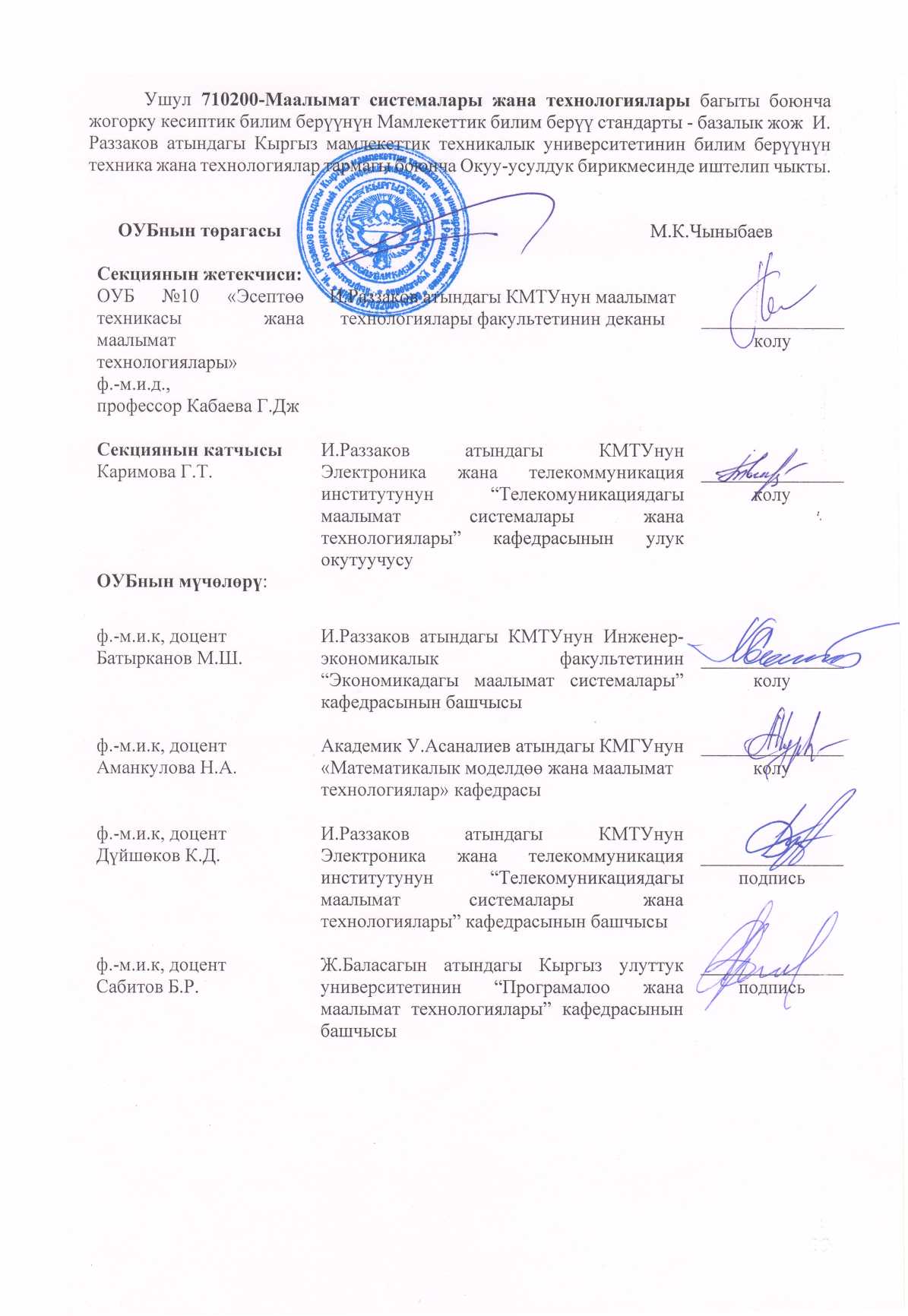 жогорку кесиптик билим берүүнүн Мамлекеттик билим берүү стандарты - базалык жож  И. Раззаков атындагы Кыргыз мамлекеттик техникалык университетинин билим берүүнүн техника жана технологиялар тармагы боюнча Окуу-усулдук бирикмесинде иштелип чыкты.ОУБнын төрагасы							М.К.ЧыныбаевМагистрлерди даярдоонун НББПнын түзүмүМагистрлерди даярдоонун НББПнын түзүмүМагистрлерди даярдоодогу НББПнын жана блокторунун кредиттердеги көлөмү1 - блокДисциплиналар (модулдар)I. Жалпы илимий циклII. Кесиптик  циклБардыгы20-3040-6060-902 - блокПрактика20-403 - блокМамлекеттик жыйынтыктоочу аттестация 10-20Магистрлерди даярдоонун ЖКББ НББПнын эмгек көлөмү Магистрлерди даярдоонун ЖКББ НББПнын эмгек көлөмү 120Секциянын жетекчиси: ОУБ №10 «Эсептөө техникасы жана маалымат  технологиялары»ф.-м.и.д., профессор Кабаева Г.ДжИ.Раззаков атындагы КМТУнин маалымат технологиялары факультетинин деканы_______________колуСекциянын катчысы Каримова Г.Т.И.Раззаков атындагы КМТУнун Электроника жана телекоммуникация институтунун “Телекомуникациядагы маалымат системалары жана технологиялары” кафедрасынын улук окутуучусу  _______________колуОУБнын мүчөлөрү:ф.-м.и.к, доцент Батырканов М.Ш.И.Раззаков атындагы КМТУнун Инженер-экономикалык факультетинин “Экономикадагы маалымат системалары” кафедрасынын башчысы _______________колуф.-м.и.к, доцент Аманкулова Н.А.Академик У.Асаналиев атындагы КМГУнун «Математикалык моделдөө жана маалымат технологиялар» кафедрасы  _______________колуф.-м.и.к, доцент Дуйшоков К.Д. И.Раззаков атындагы КМТУнун Электроника жана телекоммуникация институтунун “Телекомуникациядагы маалымат системалары жана технологиялары” кафедрасынын башчысы  _______________подписьф.-м.и.к, доцент Сабитов Б.Р.Ж.Баласагын атындагы Кыргыз улуттук университетинин “Програмалоо жана маалымат технологиялары” кафедрасынын башчысы _______________подпись